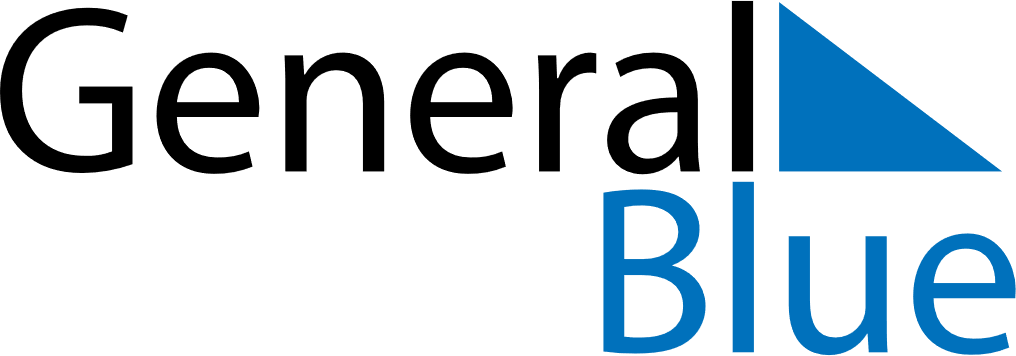 2018 – Q1Ukraine   2018 – Q1Ukraine   2018 – Q1Ukraine   2018 – Q1Ukraine   2018 – Q1Ukraine   2018 – Q1Ukraine   JanuarySundayMondayTuesdayWednesdayThursdayFridaySaturdayJanuary123456January78910111213January14151617181920January21222324252627January28293031JanuaryFebruarySundayMondayTuesdayWednesdayThursdayFridaySaturdayFebruary123February45678910February11121314151617February18192021222324February25262728FebruaryMarchSundayMondayTuesdayWednesdayThursdayFridaySaturdayMarch123March45678910March11121314151617March18192021222324March25262728293031MarchJan 1: New YearJan 2: New YearJan 7: Orthodox ChristmasJan 8: Orthodox Christmas (substitute day)Mar 8: International Women’s Day